Об утверждении плана работы Совета Малолызинского сельского поселения Балтасинского муниципального района Республики Татарстан  на 2019 год В соответствии с Уставом Малолызинского сельского поселения Балтасинского муниципального района Республики Татарстан, Совет Малолызинского сельского поселения Республики Татарстан решил:1. Утвердить план работы Совета Малолызинского сельского поселения Балтасинского муниципального района Республики Татарстан на 2019 год согласно приложению.2. Настоящее решение довести до сведения ответственных исполнителей.         3. Настоящее решение обнародовать путем размещения на официальном сайте Балтасинского муниципального района baltasi.tatarstan.ru.    4. Контроль за исполнением настоящего плана работы Совета Малолызинского сельского поселения Балтасинского муниципального района Республики Татарстан  на 2019 год возложить на Главу Малолызинского сельского поселения  С.А.Мухина.Глава Малолызинского сельского поселения  	     			               С.А.Мухин ПЛАН РАБОТЫ             Совета Малолызинского сельского поселения Балтасинского муниципального района РТ на 2019 год  Глава Малолызинского сельского поселения                           С.А.Мухинсовет МаЛОЛЫЗИнского сельского поселения БалтасинскОГОМУНИЦИПАЛЬНОГО РАЙОНА РЕСПУБЛИКИ ТАТАРСТАН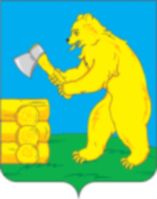  ТАТАРСТАН РЕСПУБЛИКАСЫбалтач МУНИЦИПАЛЬ РАЙОНы КЕЧЕ ЛЫЗИ авыл җирлеге советы  ТАТАРСТАН РЕСПУБЛИКАСЫбалтач МУНИЦИПАЛЬ РАЙОНы КЕЧЕ ЛЫЗИ авыл җирлеге советы ул. Центральная, д. 2, с. Малые Лызи, 422259   Центральная ур., 2 нчы йорт, Кече Лызи авылы., 422259   Центральная ур., 2 нчы йорт, Кече Лызи авылы., 422259Тел.: (84368) 2-71-59, факс: (84368) 2-71-59. E-mail: Mlz.Blt@tatar.ru, www.baltasi.tatarstan.ruТел.: (84368) 2-71-59, факс: (84368) 2-71-59. E-mail: Mlz.Blt@tatar.ru, www.baltasi.tatarstan.ruТел.: (84368) 2-71-59, факс: (84368) 2-71-59. E-mail: Mlz.Blt@tatar.ru, www.baltasi.tatarstan.ruТел.: (84368) 2-71-59, факс: (84368) 2-71-59. E-mail: Mlz.Blt@tatar.ru, www.baltasi.tatarstan.ruРЕШЕНИЕ« 17 » декабря  2018 г.КАРАР№  196Приложение к решению Совета Малолызинского  сельского  поселения  Балтасинского муниципального района Республики Татарстан  от 17.12.2018г. № 196№п/п№п/п№п/пНаименование вопросаНаименование вопросаОтветственные исполнителиОтветственные исполнителиОтветственные исполнители1 квартал1 квартал1 квартал1 квартал1 квартал1 квартал1 квартал1 квартал1Отчет главы  Малолызинского сельского поселения    об итогах деятельности за 2018 год и о задачах на 2019 годОтчет главы  Малолызинского сельского поселения    об итогах деятельности за 2018 год и о задачах на 2019 годОтчет главы  Малолызинского сельского поселения    об итогах деятельности за 2018 год и о задачах на 2019 годОтчет главы  Малолызинского сельского поселения    об итогах деятельности за 2018 год и о задачах на 2019 годОтчет главы  Малолызинского сельского поселения    об итогах деятельности за 2018 год и о задачах на 2019 годОтчет главы  Малолызинского сельского поселения    об итогах деятельности за 2018 год и о задачах на 2019 годГлава Малолызинского сельского поселения2Отчет о деятельности исполнительного комитета Малолызинского сельского поселения Балтасинского муниципального района и об итогах социально-экономического развития Малолызинского сельского поселения за 2018 годОтчет о деятельности исполнительного комитета Малолызинского сельского поселения Балтасинского муниципального района и об итогах социально-экономического развития Малолызинского сельского поселения за 2018 годОтчет о деятельности исполнительного комитета Малолызинского сельского поселения Балтасинского муниципального района и об итогах социально-экономического развития Малолызинского сельского поселения за 2018 годОтчет о деятельности исполнительного комитета Малолызинского сельского поселения Балтасинского муниципального района и об итогах социально-экономического развития Малолызинского сельского поселения за 2018 годОтчет о деятельности исполнительного комитета Малолызинского сельского поселения Балтасинского муниципального района и об итогах социально-экономического развития Малолызинского сельского поселения за 2018 годОтчет о деятельности исполнительного комитета Малолызинского сельского поселения Балтасинского муниципального района и об итогах социально-экономического развития Малолызинского сельского поселения за 2018 годИсполнительный комитет Малолызинского сельского поселения3Об исполнении бюджета Малолызинского исполнительного комитета за 2018 годОб исполнении бюджета Малолызинского исполнительного комитета за 2018 годОб исполнении бюджета Малолызинского исполнительного комитета за 2018 годОб исполнении бюджета Малолызинского исполнительного комитета за 2018 годОб исполнении бюджета Малолызинского исполнительного комитета за 2018 годОб исполнении бюджета Малолызинского исполнительного комитета за 2018 годИсполнительный комитет Малолызинского сельского поселения, постоянная комиссия по бюджету, сельскому хозяйству и работе фермерских хозяйств4О работе по обращениям граждан Малолызинского сельского поселения, принятие решений по принятым заявлениям, предложениям, жалобамО работе по обращениям граждан Малолызинского сельского поселения, принятие решений по принятым заявлениям, предложениям, жалобамО работе по обращениям граждан Малолызинского сельского поселения, принятие решений по принятым заявлениям, предложениям, жалобамО работе по обращениям граждан Малолызинского сельского поселения, принятие решений по принятым заявлениям, предложениям, жалобамО работе по обращениям граждан Малолызинского сельского поселения, принятие решений по принятым заявлениям, предложениям, жалобамО работе по обращениям граждан Малолызинского сельского поселения, принятие решений по принятым заявлениям, предложениям, жалобамГлава Малолызинского сельского поселения5Приведение в соответствие с действующим законодательством нормативных правовых актов  Совета Малолызинского сельского поселенияПриведение в соответствие с действующим законодательством нормативных правовых актов  Совета Малолызинского сельского поселенияПриведение в соответствие с действующим законодательством нормативных правовых актов  Совета Малолызинского сельского поселенияПриведение в соответствие с действующим законодательством нормативных правовых актов  Совета Малолызинского сельского поселенияПриведение в соответствие с действующим законодательством нормативных правовых актов  Совета Малолызинского сельского поселенияПриведение в соответствие с действующим законодательством нормативных правовых актов  Совета Малолызинского сельского поселенияГлава Малолызинского сельского поселения6О ходе реализации мероприятий по  обеспечению общественной безопасности и правопорядка на территории Малолызинского сельского поселения О ходе реализации мероприятий по  обеспечению общественной безопасности и правопорядка на территории Малолызинского сельского поселения О ходе реализации мероприятий по  обеспечению общественной безопасности и правопорядка на территории Малолызинского сельского поселения О ходе реализации мероприятий по  обеспечению общественной безопасности и правопорядка на территории Малолызинского сельского поселения О ходе реализации мероприятий по  обеспечению общественной безопасности и правопорядка на территории Малолызинского сельского поселения О ходе реализации мероприятий по  обеспечению общественной безопасности и правопорядка на территории Малолызинского сельского поселения Постоянная комиссия по благоустройству, строительству, защите прав и охране общественного порядка, сотрудники полиции7О мероприятиях, проводимых на территории Малолызинского сельского поселения в рамках Года ТеатраО мероприятиях, проводимых на территории Малолызинского сельского поселения в рамках Года ТеатраО мероприятиях, проводимых на территории Малолызинского сельского поселения в рамках Года ТеатраО мероприятиях, проводимых на территории Малолызинского сельского поселения в рамках Года ТеатраО мероприятиях, проводимых на территории Малолызинского сельского поселения в рамках Года ТеатраО мероприятиях, проводимых на территории Малолызинского сельского поселения в рамках Года ТеатраИсполнительный комитет Малолызинского сельского поселения, постоянная комиссия  по здравоохранению, образованию, культуре, спорту и молодежи8Об исполнении принятых в 2018 году решений Совета Малолызинского сельского поселенияОб исполнении принятых в 2018 году решений Совета Малолызинского сельского поселенияОб исполнении принятых в 2018 году решений Совета Малолызинского сельского поселенияОб исполнении принятых в 2018 году решений Совета Малолызинского сельского поселенияОб исполнении принятых в 2018 году решений Совета Малолызинского сельского поселенияОб исполнении принятых в 2018 году решений Совета Малолызинского сельского поселенияГлава Малолызинского сельского поселенияII кварталII кварталII кварталII кварталII кварталII кварталII кварталII квартал99Об освоении средств самооблажения на территории Малолызинского сельского поселенияОб освоении средств самооблажения на территории Малолызинского сельского поселенияИсполнительный комитет Малолызинского сельского поселенияИсполнительный комитет Малолызинского сельского поселенияИсполнительный комитет Малолызинского сельского поселенияИсполнительный комитет Малолызинского сельского поселения1010О ходе исполнения бюджета Малолызинского сельского поселения  за 1 квартал 2019 годаО ходе исполнения бюджета Малолызинского сельского поселения  за 1 квартал 2019 годаИсполнительный комитет Малолызинского сельского поселения, постоянная комиссия по бюджету, сельскому хозяйству и работе фермерских хозяйствИсполнительный комитет Малолызинского сельского поселения, постоянная комиссия по бюджету, сельскому хозяйству и работе фермерских хозяйствИсполнительный комитет Малолызинского сельского поселения, постоянная комиссия по бюджету, сельскому хозяйству и работе фермерских хозяйствИсполнительный комитет Малолызинского сельского поселения, постоянная комиссия по бюджету, сельскому хозяйству и работе фермерских хозяйств1111О проведении мероприятий, посвященному к 74-летию Победы над Германией   О проведении мероприятий, посвященному к 74-летию Победы над Германией   Исполнительный комитет Малолызинского сельского поселения, постоянная комиссия по здравоохранению, образованию, культуре, спорту и молодежиИсполнительный комитет Малолызинского сельского поселения, постоянная комиссия по здравоохранению, образованию, культуре, спорту и молодежиИсполнительный комитет Малолызинского сельского поселения, постоянная комиссия по здравоохранению, образованию, культуре, спорту и молодежиИсполнительный комитет Малолызинского сельского поселения, постоянная комиссия по здравоохранению, образованию, культуре, спорту и молодежи1212О проведении национального праздника  «Сабантуй»О проведении национального праздника  «Сабантуй»Исполнительный комитет Малолызинского сельского поселения, постоянная комиссия по здравоохранению, образованию, культуре, спорту и молодежиИсполнительный комитет Малолызинского сельского поселения, постоянная комиссия по здравоохранению, образованию, культуре, спорту и молодежиИсполнительный комитет Малолызинского сельского поселения, постоянная комиссия по здравоохранению, образованию, культуре, спорту и молодежиИсполнительный комитет Малолызинского сельского поселения, постоянная комиссия по здравоохранению, образованию, культуре, спорту и молодежи1313Приведение в соответствие с действующим законодательством нормативных правовых актов  Совета Малолызинского сельского поселенияПриведение в соответствие с действующим законодательством нормативных правовых актов  Совета Малолызинского сельского поселенияГлава Малолызинского сельского поселенияГлава Малолызинского сельского поселенияГлава Малолызинского сельского поселенияГлава Малолызинского сельского поселенияIII -кварталIII -кварталIII -кварталIII -кварталIII -кварталIII -кварталIII -кварталIII -квартал141414О ходе исполнения бюджета поселения за 1 полугодие 2019 годаО ходе исполнения бюджета поселения за 1 полугодие 2019 годаИсполнительный комитет Малолызинского сельского поселенияИсполнительный комитет Малолызинского сельского поселенияИсполнительный комитет Малолызинского сельского поселенияIV  кварталIV  кварталIV  кварталIV  кварталIV  кварталIV  кварталIV  кварталIV  квартал151515О прогнозе социально-экономического развития Малолызинского сельского поселения на 2020 год О прогнозе социально-экономического развития Малолызинского сельского поселения на 2020 год О прогнозе социально-экономического развития Малолызинского сельского поселения на 2020 год Глава Малолызинского сельского поселенияГлава Малолызинского сельского поселения161616О ходе исполнения бюджета Малолызинского сельского поселения Балтасинского муниципального района Республики Татарстан за 9 месяцев 2019 годаО ходе исполнения бюджета Малолызинского сельского поселения Балтасинского муниципального района Республики Татарстан за 9 месяцев 2019 годаО ходе исполнения бюджета Малолызинского сельского поселения Балтасинского муниципального района Республики Татарстан за 9 месяцев 2019 годаИсполнительный комитет Малолызинского сельского поселенияИсполнительный комитет Малолызинского сельского поселения171717О проекте бюджета Малолызинского сельского Поселения на 2020 год и плановый период 2021-2022ггО проекте бюджета Малолызинского сельского Поселения на 2020 год и плановый период 2021-2022ггО проекте бюджета Малолызинского сельского Поселения на 2020 год и плановый период 2021-2022ггСовет Малолызинского сельского поселения, постоянная комиссия по бюджету, сельскому хозяйству и работе фермерских хозяйствСовет Малолызинского сельского поселения, постоянная комиссия по бюджету, сельскому хозяйству и работе фермерских хозяйств181818Утверждение бюджета  Малолызинского сельского поселения на  2020 год Утверждение бюджета  Малолызинского сельского поселения на  2020 год Утверждение бюджета  Малолызинского сельского поселения на  2020 год Совет Малолызинского сельского поселенияСовет Малолызинского сельского поселения191919О плане работы Совета Малолызинского сельского поселения на 2020 годО плане работы Совета Малолызинского сельского поселения на 2020 годО плане работы Совета Малолызинского сельского поселения на 2020 годСовет Малолызинского сельского поселенияСовет Малолызинского сельского поселения202020О подготовке к новому годуО подготовке к новому годуО подготовке к новому годуИсполнительный комитет Малолызинского сельского поселения, Учреждения культуры, образования, постоянная комиссия по здравоохранению, образованию, культуре, спорту и молодежиИсполнительный комитет Малолызинского сельского поселения, Учреждения культуры, образования, постоянная комиссия по здравоохранению, образованию, культуре, спорту и молодежи